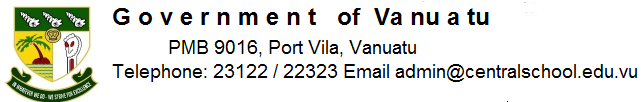 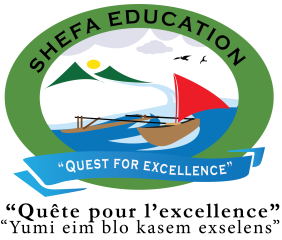 Central School Home School PackageYear 12 : Biology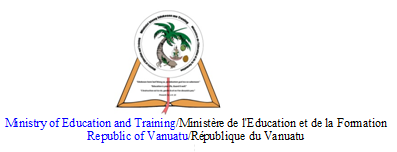 LESSON Plan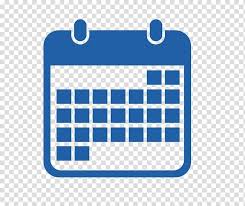         DateTerm 2 Week 8Wednesday – 8th July, 2020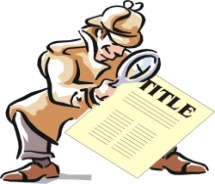 Strand 4 : Environmental BiologySub-strand 4.1 : CommunitiesLesson number : 3Learning outcomes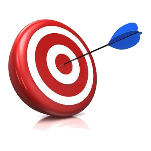 Distinguish between the following relationships giving specific examples of each : predator – prey relationships, predation and parasitism. (BIO4.1.3.4 - Skill Level 3)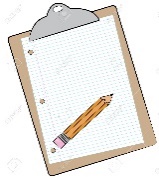 Learners notesExploitationExploitation occurs when an individual/species exploits another in some way and so harms it. Some examples of exploitation may include : predation and parasitism.PredationPredation is an inter-relationship in which species (or individual), the predators, hunt, kill, and eat other animal (their prey).Predation is an important factor in controlling the size and density of populations of prey species (typically herbivores).Predators usually benefit a prey population by :Removing the young, old, or unhealthy individualsKeeping its size low and so stopping it over-exploiting its environment. The over-exploited environment will usually take a long time to recover and likely to be unable to support a large population again, as its carrying capacity has been reduced. (Carrying capacity is the number of individuals in a population that can be supported by the resources available in that environment). Removal of a predaor by human activities often produces such population crashes.The populations of predators and their prey typically show cyclic fluctuations in numbers, with the predator population growth following after the prey population growth.ParasitismParaistes refer to individual/species that feed from other living organisms (their host).A well-adapted parasite does not kill the host, for in doing so it would kill itself. Animal parasites may be ectoparasites (ecto means external) or endoparasites (endo means internal)Ectoparasites live on the skin of the host and feed on its blood. They have adaptations such as hooks or claws for holding onto skin and piercing / sucking mouthparts for obtaining blood (eg fleas, mosquitoes, leeches, ticks).Ectoparasites may be able to transmit diseases, eg fleas (plague) and Anopheles mosquitoes (malaria).Endoparasites live inside the host either in the blood vessels feeding from the blood (eg liver flukes), or in the intestines feeding from the digested food (eg hydatid tapeworm).When present in large numbers, endoparasites can severly harm the host.Endoparasites typically have a complex life cycle that involves two different hosts. Endoparasites produce large number of eggs to improve the chances of finding another host.https://www.youtube.com/watch?v=fugIAoN56zIhttps://www.youtube.com/watch?v=6jXwEOit5vMhttps://www.youtube.com/watch?v=NYq2078_xqchttps://www.youtube.com/watch?v=44zuYQqnVukhttps://www.youtube.com/watch?v=NFa8-Hagg9YACTIVITYDistinguish between predator and prey in a predator-prey relationship giving specific examples.____________________________________________________________________________________________________________________________________________________________________________________________________________________________________________________________________________________________________________________________________________________________________________________________________________________________________________________________________________________________________________________________________________________________________________________________________________________________________________________________________________________________________________________________________________________________________________________________________________________________________________________________________________________________________________________________________________________________Distinguish between predation and parasitism relationships giving specific examples.____________________________________________________________________________________________________________________________________________________________________________________________________________________________________________________________________________________________________________________________________________________________________________________________________________________________________________________________________________________________________________________________________________________________________________________________________________________________________________________________________________________________________________________________________________________________________________________________________________________________________________________________________________________________________________________________________________________________References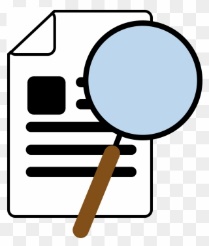 Bunn, T. & Roberts, A. (2008). NCEA Level 2 Biology. New Zealand : ESA Publications, pp 110, 123 - 128Roberts, A. (2011). ESA Study Guide Level 2 Biology. New Zealand : ESA Publications, pp 151 – 155